DSWD DROMIC Report #18 on Typhoon “JOLINA” as of 25 September 2021, 6PMSituation OverviewOn 06 September 2021at around 2:00 AM, the center of Tropical Depression “JOLINA” was estimated based on all available data at 310 km East Southeast of Guiuan, Eastern Samar (10.1°N, 128.4°E) with maximum sustained winds of 45 km/h near the center and gustiness of up to 55 km/h. On the same day, “JOLINA” intensified into a Typhoon and made its first landfall in Hernani, Eastern Samar at around 10:00 PM. On 07 September 2021, it made another landfall in Daram, Samar at 2:00 AM, third in Santo Niño, Samar at 3:40 AM, fourth in Almagro, Samar at 6:30 AM, fifth in Tagapul-an, Samar at 7:50 AM and sixth in Dimasalang, Masbate at 10:00 AM. On 08 September 2021, as “JOLINA” weakened into Severe Tropical Storm, it made its seventh landfall in Torrijos, Marinduque at 12:50 AM, eight in San Juan, Batangas, and finally, it made its ninth landfall in Mariveles, Bataan as Tropical Storm. “JOLINA” left the Philippine Area of Responsibility (PAR) and re-intensified into a Severe Tropical Storm over the West Philippine Sea on 09 September 2021.Source: DOST-PAGASA Tropical Cyclone BulletinStatus of Affected Areas and PopulationA total of 90,667 families or 355,541 persons were affected by Typhoon “JOLINA” in 1,576 Barangays in Regions NCR, III, CALABARZON, MIMAROPA, V, VI, and VIII (see Table 1).Table 1. Number of Affected Families / Persons Note: Ongoing assessment and validation are continuously being conducted. Source: DSWD-Field Offices (FOs)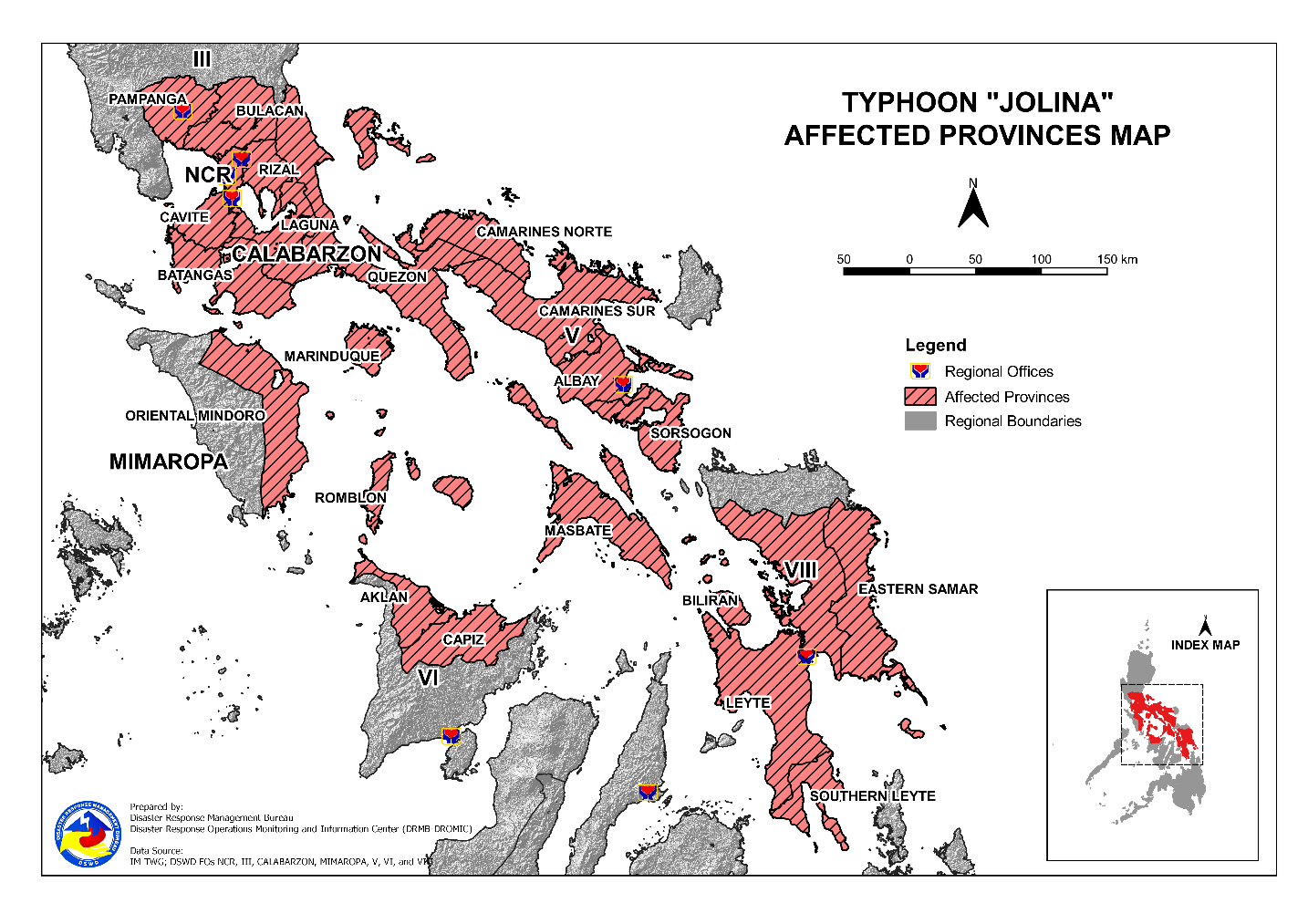 Status of Displaced PopulationInside Evacuation CentersThere are 277 families or 1,116 persons currently taking temporary shelter in 46 evacuation centers in Regions CALABARZON, VI and VIII (see Table 2).Table 2. Number of Displaced Families / Persons Inside Evacuation CentersNote: Ongoing assessment and validation are continuously being conducted. Source: DSWD-FOsOutside Evacuation CentersThere are 107 families or 455 persons temporarily staying with their relatives and/or friends in Regions CALABARZON and VI (see Table 3).Table 3. Number of Displaced Families / Persons Outside Evacuation CentersNote: Ongoing assessment and validation are continuously being conducted. Source: DSWD-FOsTotal Displaced PopulationThere are 384 families or 1,571 persons temporarily staying either in evacuation centers or with their relatives and/or friends in Regions CALABARZON, VI, and VIII (see Table 4).Table 4. Total Number of Displaced Families / Persons Note: Ongoing assessment and validation are continuously being conducted. Source: DSWD-FOsDamaged HousesA total of 20,133 houses were damaged; of which, 1,147 are totally damaged and 18,986 are partially damaged in Regions CALABARZON, MIMAROPA, V, VI and VIII (see Table 5).Table 5. Number of Damaged Houses Note: Ongoing assessment and validation are continuously being conducted. Source: DSWD-FOsCost of Humanitarian Assistance ProvidedA total of ₱5,857,459.30 worth of assistance was provided to the affected families; of which, ₱3,676,352.30 from DSWD and ₱2,181,107.00 from the Local Government Units (LGUs) (see Table 6).Table 6. Cost of Assistance Provided to Affected Families / PersonsNote: The assistance provided in Boac, Marinduque was intended for the families who pre-emptively evacuated due to the possible effects of Typhoon “JOLINA”.Source: DSWD-FOsResponse Actions and InterventionsStandby Funds and Prepositioned Relief StockpileNote: The Inventory Summary is as of 25 September 2021, 4PM.Source: DSWD-NRLMB and DSWD-NRLMBStandby Funds ₱403.15 million Quick Response Fund (QRF) at the DSWD-Central Office.₱30.89 million available at DSWD-FOs NCR, III, CALABARZON, MIMAROPA, V, VI, and VIII.₱36.28 million in other DSWD-FOs which may support the relief needs of the displaced families due to Typhoon “JOLINA” through inter-FO augmentation.Prepositioned FFPs and Other Relief Items70,372 FFPs available in Disaster Response Centers; of which, 59,838 FFPs are at the National Resource Operations Center (NROC), Pasay City and 10,534 FFPs are at the Visayas Disaster Response Center (VDRC), Cebu City.141,547 FFPs available at DSWD-FOs NCR, III, CALABARZON, MIMAROPA, V, VI, and VIII.174,498 FFPs in other DSWD-FOs which may support the relief needs of the displaced families due to Typhoon “JOLINA” through inter-FO augmentation.₱637.23 million worth of other FNIs at NROC, VDRC and DSWD-FO warehouses countrywide.Food and Non-Food ItemsDSWD-FO NCRDSWD-FO CARDSWD-FO IDSWD-FO CALABARZONDSWD-FO VDSWD-FO VIDSWD-FO VIIICamp Coordination and Camp ManagementDSWD-FO NCRDSWD-FO CALABARZONDSWD-FO MIMAROPADSWD-FO VIIIInternally Displaced Person (IDP) Protection DSWD-FO CALABARZONOther ActivitiesDSWD-FO NCRDSWD-FO CARDSWD-FO IDSWD-FO IIDSWD-FO IIIDSWD-FO CALABARZONDSWD-FO MIMAROPADSWD-FO VDSWD-FO VIDSWD-FO VIIIDSWD-FO XPHOTO DOCUMENTATION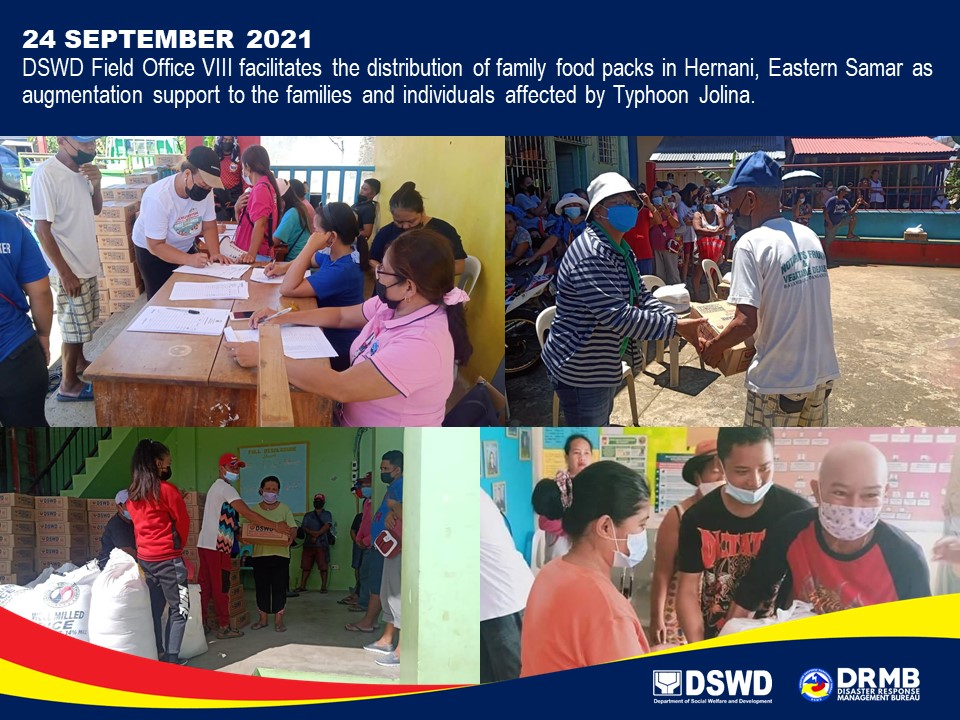 *****The Disaster Response Operations Monitoring and Information Center (DROMIC) of DSWD-DRMB is closely coordinating with the concerned DSWD-FOs for significant disaster response updates and assistance provided.REGION / PROVINCE / MUNICIPALITY REGION / PROVINCE / MUNICIPALITY  NUMBER OF AFFECTED  NUMBER OF AFFECTED  NUMBER OF AFFECTED REGION / PROVINCE / MUNICIPALITY REGION / PROVINCE / MUNICIPALITY  Barangays  Families  Persons GRAND TOTALGRAND TOTAL 1,576 90,667 355,541 NCRNCR6  63  247 Metro ManilaMetro Manila6  63  247 Caloocan CityCaloocan City115Manila CityManila City11144Muntinlupa CityMuntinlupa City346181Taguig CityTaguig City1517REGION IIIREGION III11 2,288 7,482 BulacanBulacan10 2,284 7,464 Angat1  13  61 Baliuag2  773 2,706 Bustos4  172  664 Marilao2 1,305 3,915 Pandi1  21  118 PampangaPampanga1  4  18 City of San Fernando (capital)1  4  18 CALABARZONCALABARZON 1,009 22,730 88,388 BatangasBatangas489 11,186 44,233 Agoncillo13  99  456 Alitagtag11  77  277 Balayan15  349 1,422 Balete3  86  371 Batangas City (capital)17  267 1,002 Bauan21  234 1,043 Calaca24  548 2,078 Calatagan4  16  54 Cuenca19  288 1,255 Ibaan20  194  880 Lemery24  366 1,493 Lian17 1,242 4,895 Lipa City16  145  694 Lobo20  515 1,925 Malvar2  10  40 Nasugbu28 2,791 9,286 Padre Garcia14  190 1,004 Rosario32  315 1,340 San Jose11  40  221 San Juan38  944 3,978 San Luis20  301 1,317 San Nicolas14  134  609 San Pascual17  369 1,507 Santa Teresita15  133  702 Santo Tomas2  12  52 Taal28  869 3,224 Talisay1  23  103 City of Tanauan7  150  648 Taysan17  171  799 Tingloy7  99  286 Tuy12  209 1,272 CaviteCavite53 1,467 5,062 Bacoor12  63  243 Carmona2  12  46 Cavite City1  9  34 Imus4  110  310 Kawit4  42  174 Maragondon5  357 1,350 Naic2  179  565 Noveleta6  292  969 Silang5  40  187 Tagaytay City2  15  48 Tanza3  17  63 Ternate7  331 1,073 LagunaLaguna117 2,013 8,100 Alaminos7  27  110 Bay4  17  81 Biñan16  435 1,820 Cabuyao6  74  296 City of Calamba14  548 2,141 Cavinti1  1  7 Famy1  5  20 Kalayaan2  5  17 Liliw4  10  37 Los Baños9  80  325 Mabitac1  6  27 Magdalena2  23  82 Majayjay1  1  9 Nagcarlan4  55  159 Paete2  19  64 Pagsanjan3  34  131 Pakil2  62  288 Pangil2  7  27 Pila1  1  3 Rizal5  56  210 San Pablo City3  34  121 San Pedro3  50  209 Santa Cruz (capital)3  17  53 Santa Maria10  204  739 City of Santa Rosa10  238 1,107 Siniloan1  4  17 QuezonQuezon345 8,008 30,783 Agdangan2  32  95 Alabat19  458 1,514 Atimonan14  153  454 Buenavista7  63  235 Calauag1  13  42 Candelaria7  42  161 Catanauan4  60  191 Dolores7  40  163 General Luna9  51  171 General Nakar1  14  52 Guinayangan3  6  58 Gumaca30  548 2,045 Infanta7  33  132 Lucena City (capital)23 1,123 4,674 Macalelon10  54  203 Mauban20  723 2,873 Mulanay26 1,267 4,573 Padre Burgos14  839 3,303 Pagbilao8  60  221 Perez4  24  79 Pitogo24  215  893 Plaridel8  112  341 Quezon5  31  113 Real2  57  231 Sampaloc7  63  191 San Andres7  406 1,331 San Antonio21  374 1,962 San Francisco (Aurora)3  51  229 Sariaya14  392 1,437 Tagkawayan2  19  80 City of Tayabas7  62  249 Tiaong21  550 2,259 Unisan8  73  228 RizalRizal5  56  210 City of Antipolo1  1  8 San Mateo2  30  117 Taytay2  25  85 MIMAROPAMIMAROPA44  395 1,394 MarinduqueMarinduque12  134  394 Buenavista5  54  175 Gasan3  24  85 Santa Cruz2  11  39 Torrijos2  45  95 Oriental MindoroOriental Mindoro15  104  433 Baco1  15  50 City of Calapan (capital)9  24  94 Pola1  2  8 Puerto Galera4  63  281 RomblonRomblon17  157  567 Alcantara2  6  20 Banton3  39  115 Corcuera8  88  314 Ferrol1  1  2 Odiongan1  19  96 Santa Fe2  4  20 REGION VREGION V216 10,125 40,760 AlbayAlbay89 3,684 12,938 Camalig13  681 2,346 Daraga (Locsin)1  20  71 Guinobatan5  472 1,434 Jovellar4  55  195 Legazpi City (capital)1  215  760 Libon11  224  818 City of Ligao22  400 1,417 Malilipot5  549 2,247 Manito1  13  33 Oas8  88  365 Pio Duran5  402 1,378 Polangui7  195  681 Santo Domingo (Libog)1  4  18 Tiwi5  366 1,175 Camarines NorteCamarines Norte2  7  17 Vinzons2  7  17 Camarines SurCamarines Sur9  374 1,419 Baao1  67  251 Del Gallego2  36  160 Magarao1  1  5 Pasacao5  270 1,003 MasbateMasbate109 6,020 26,200 Batuan5  307 1,196 Cataingan3  18  89 Cawayan7  92  337 Esperanza3  16  47 City of Masbate (capital)11  163  769 Mobo14 1,008 5,644 Monreal2  7  38 Palanas13  355 1,705 Pio V. Corpuz (Limbuhan)11  583 2,012 San Fernando2  16  78 San Jacinto4  56  217 San Pascual16 3,047 12,718 Uson18  352 1,350 SorsogonSorsogon7  40  186 Irosin7  40  186 REGION VIREGION VI45 3,664 15,180 AklanAklan16 2,485 9,869 Buruanga7 2,441 9,738 Malay9  44  131 AntiqueAntique17  615 2,990 Hamtic7  324 1,439 San Jose (capital)1  7  35 Culasi4  13  53 Libertad2  262 1,428 Sebaste3  9  35 CapizCapiz4  202  796 President Roxas3  189  751 Roxas City (capital)1  13  45 Negros OccidentalNegros Occidental8  362 1,525 La Castellana1  18  56 Moises Padilla (Magallon)1  57  208 Pontevedra6  287 1,261 REGION VIIIREGION VIII245 51,402 202,090 BiliranBiliran35  548 2,583 Almeria1  5  25 Kawayan14  123  606 Naval (capital)8  30  121 Biliran1  13  36 Cabucgayan4  38  100 Caibiran1  10  50 Culaba4  133  665 Maripipi2  196  980 Eastern SamarEastern Samar119 44,384 170,595 San Julian1  9  41 Balangiga13 4,336 15,921 Balangkayan1  65  260 General MacArthur30 3,284 14,702 Giporlos1  352 1,408 Guiuan1  476 1,885 Hernani8 2,634 9,729 Lawaan16 3,787 13,435 Llorente1 5,963 21,306 Maydolong20 4,145 15,418 Mercedes1 1,187 4,748 Quinapondan25 16,291 65,164 Salcedo1 1,855 6,578 LeyteLeyte27 2,063 8,971 Babatngon1  12  48 Santa Fe7  809 3,236 Burauen7  662 3,310 Dulag2  126  504 Villaba1  13  65 Isabel1  6  40 Ormoc City8  435 1,768 Western SamarWestern Samar63 4,406 19,940 Almagro2  24  99 Calbayog City1  1  4 Santo Nino1  378 1,890 Tarangnan19  401 2,005 Pinabacdao1  1  5 San Sebastian14 2,290 9,382 Talalora1  6  30 Villareal1  1  5 Zumarraga23 1,304 6,520 Southern LeyteSouthern Leyte1  1  1 City of Maasin (capital)1  1  1 REGION / PROVINCE / MUNICIPALITY REGION / PROVINCE / MUNICIPALITY NUMBER OF EVACUATION CENTERS (ECs) NUMBER OF EVACUATION CENTERS (ECs) NUMBER OF DISPLACED NUMBER OF DISPLACED NUMBER OF DISPLACED NUMBER OF DISPLACED REGION / PROVINCE / MUNICIPALITY REGION / PROVINCE / MUNICIPALITY NUMBER OF EVACUATION CENTERS (ECs) NUMBER OF EVACUATION CENTERS (ECs) INSIDE ECs INSIDE ECs INSIDE ECs INSIDE ECs REGION / PROVINCE / MUNICIPALITY REGION / PROVINCE / MUNICIPALITY NUMBER OF EVACUATION CENTERS (ECs) NUMBER OF EVACUATION CENTERS (ECs) Families Families PersonsPersonsREGION / PROVINCE / MUNICIPALITY REGION / PROVINCE / MUNICIPALITY CUM NOW CUM NOW CUM NOW GRAND TOTALGRAND TOTAL9924615,81827759,8151,116NCRNCR6- 63- 247- Caloocan CityCaloocan City1-1-5-Manila CityManila City1-11-44-Muntinlupa CityMuntinlupa City3-46-181-Taguig CityTaguig City1-5-17-REGION IIIREGION III16- 854- 3,070- BulacanBulacan15- 850- 3,052- Angat2- 13- 61- Baliuag8- 773- 2,706- Bustos4- 43- 167- Pandi1- 21- 118- PampangaPampanga1- 4- 18- City of San Fernando1- 4- 18- CALABARZONCALABARZON624109,45521235,368856BatangasBatangas11842,172368,617134Alitagtag5- 24- 92- Balayan131235394916Balete4- 24- 102- Batangas City16- 248- 920- Calaca8- 399- 1,530- Calatagan1- 12- 42- Cuenca10- 62- 261- Lemery121314211,24060Lian2- 39- 165- Lipa City2- 64- 288- Lobo3- 20- 75- Nasugbu162374121,40558Padre Garcia4- 70- 411- San Jose2- 2- 9- San Pascual5- 53- 176- Santo Tomas2- 12- 52- Taal2- 33- 124- Talisay1- 23- 103- City of Tanauan7- 124- 531- Tingloy1- 5- 26- Tuy2- 35- 116- CaviteCavite52- 1,117- 3,741- Bacoor11- 53- 193- Carmona2- 12- 46- Cavite City1- 9- 34- Imus4- 110- 310- Kawit4- 42- 174- Maragondon4- 17- 79- Naic2- 179- 565- Noveleta7- 292- 969- Silang5- 40- 187- Tagaytay City2- 15- 48- Tanza3- 17- 63- Ternate7- 331- 1,073- LagunaLaguna10561,7911767,210722Bay5- 17- 81- Biñan1844351761,820722Cabuyao6- 74- 296- City of Calamba15- 546- 2,135- Famy1- 2- 10- Kalayaan2- 3- 8- Liliw3- 9- 31- Los Baños10- 80- 325- Mabitac1- 6- 27- Magdalena3- 23- 82- Majayjay1- 1- 9- Nagcarlan4- 55- 159- Paete2- 19- 64- Pangil2- 7- 27- Pila1- 1- 3- San Pablo City2- 31- 109- San Pedro3250- 209- Santa Cruz4- 17- 53- Santa Maria9- 173- 638- City of Santa Rosa12- 238- 1,107- Siniloan1- 4- 17- QuezonQuezon344- 4,319- 15,590- Alabat27- 358- 1,169- Atimonan15- 153- 454- Buenavista10- 63- 235- Calauag1- 13- 42- Candelaria5- 24- 88- Catanauan5- 60- 191- Dolores1- 6- 16- General Luna7- 29- 106- General Nakar1- 14- 52- Guinayangan4- 6- 58- Gumaca36- 262- 978- Infanta7- 33- 132- Lucena City33- 944- 3,859- Macalelon10- 54- 203- Mauban9- 161- 527- Mulanay45- 653- 2,009- Padre Burgos16- 55- 173- Pagbilao7- 57- 210- Perez4- 15- 44- Pitogo18- 125- 487- Plaridel8- 77- 246- Quezon6- 31- 113- Real3- 57- 231- Sampaloc4- 39- 112- San Andres16- 325- 1,155- San Antonio7- 54- 250- San Francisco (Aurora)5- 51- 229- Sariaya9- 338- 1,185- Tagkawayan2- 19- 80- City of Tayabas8- 48- 194- Tiaong11- 158- 667- Unisan4- 37- 95- RizalRizal5- 56- 210- City of Antipolo1- 1- 8- San Mateo2- 30- 117- Taytay2- 25- 85- MIMAROPAMIMAROPA42- 345- 1,171- MarinduqueMarinduque13- 134- 394- Buenavista5- 54- 175- Gasan4- 24- 85- Santa Cruz2- 11- 39- Torrijos2- 45- 95- Oriental MindoroOriental Mindoro11- 72- 303- Baco1- 15- 50- City of Calapan4- 12- 47- Pola1- 2- 8- Puerto Galera5- 43- 198- RomblonRomblon18- 139- 474- Alcantara3- 6- 20- Banton3- 39- 115- Corcuera8- 88- 314- Ferrol1- 1- 2- Odiongan1- 1- 3- Santa Fe2- 4- 20- REGION VREGION V243- 4,293- 16,677- AlbayAlbay100- 1,954- 6,958- Camalig8- 164- 716- Daraga (Locsin)1- 20- 71- Guinobatan4- 472- 1,434- Jovellar3- 26- 93- Legazpi City2- 35- 137- Libon9- 67- 277- City of Ligao33- 400- 1,417- Malilipot4- 96- 373- Manito1- 13- 33- Oas12- 88- 365- Pio Duran8- 232- 809- Polangui11- 188- 664- Santo Domingo (Libog)1- 4- 18- Tiwi3- 149- 551- Camarines NorteCamarines Norte2- 7- 17- Vinzons2- 7- 17- Camarines SurCamarines Sur32- 353- 1,339- Baao11- 67- 251- Del Gallego2- 36- 160- Magarao1- 1- 5- Pasacao18- 249- 923- MasbateMasbate108- 1,939- 8,177- Batuan3- 87- 385- Cataingan1- 13- 57- Cawayan6- 84- 307- Esperanza1- 12- 36- City of Masbate 11- 163- 769- Mobo19- 707- 3,436- Monreal2- 7- 38- Palanas9- 45- 184- Pio V. Corpuz (Limbuhan)18- 298- 999- San Fernando2- 16- 78- San Jacinto4- 54- 208- San Pascual11- 112- 369- Uson21- 341- 1,311- SorsogonSorsogon1- 40- 186- Irosin1- 40- 186- REGION VIREGION VI383418341636161AklanAklan282840311516Buruanga181816- 52- Malay10102436316AntiqueAntique4359419314Hamtic2254- 177- Libertad1- 1- 2- Sebaste11441414CapizCapiz2225258484President Roxas1112123939Roxas City 1113134545Negros OccidentalNegros Occidental4159924447Moises Padilla (Magallon)11994747Pontevedra3- 50- 197- REGION VIIIREGION VIII232625242,64699Eastern SamarEastern Samar9- 154- 715- Balangiga7- 99- 495- Quinapondan1- 50- 200- Salcedo1- 5- 20- LeyteLeyte12- 447- 1,832- Santa Fe2- 6- 24- Isabel1- 6- 40- Ormoc City9- 435- 1,768- Western SamarWestern Samar2224249999Almagro2224249999REGION / PROVINCE / MUNICIPALITYREGION / PROVINCE / MUNICIPALITYNUMBER OF DISPLACEDNUMBER OF DISPLACEDNUMBER OF DISPLACEDNUMBER OF DISPLACEDREGION / PROVINCE / MUNICIPALITYREGION / PROVINCE / MUNICIPALITYOUTSIDE ECsOUTSIDE ECsOUTSIDE ECsOUTSIDE ECsREGION / PROVINCE / MUNICIPALITYREGION / PROVINCE / MUNICIPALITYFamiliesFamiliesPersonsPersonsREGION / PROVINCE / MUNICIPALITYREGION / PROVINCE / MUNICIPALITYCUMNOWCUMNOWGRAND TOTALGRAND TOTAL19,03310776,530455REGION IIIREGION III129-497-BulacanBulacan129-497-Bustos129-497-CALABARZONCALABARZON13,2198552,810386BatangasBatangas9,0148235,616375Agoncillo99-456-Alitagtag53318511Balayan11424738Balete62-269-Batangas City (capital)19-82-Bauan23481,04330Calaca149-548-Calatagan4-12-Cuenca226-994-Ibaan194-880-Lemery52-253-Lian1,203104,73043Lipa City81-406-Lobo495-1,850-Malvar10-40-Nasugbu2,417-7,881-Padre Garcia120-593-Rosario31531,34014San Jose38-212-San Juan94423,97811San Luis301151,31755San Nicolas134-609-San Pascual316391,331203Santa Teresita133-702-Taal836-3,100-City of Tanauan26-117-Taysan171-799-Tingloy94-260-Tuy174-1,156-CaviteCavite350-1,321-Bacoor10-50-Maragondon340-1,271-LagunaLaguna166-680-Alaminos27-110-City of Calamba2-6-Cavinti1-7-Famy3-10-Kalayaan2-9-Liliw1-6-Pagsanjan34-131-Pakil62-288-San Pablo City3-12-Santa Maria31-101-QuezonQuezon3,689315,19311Agdangan32-95-Alabat100-345-Candelaria18-73-Dolores34-147-General Luna22-65-Gumaca286-1,067-Lucena City (capital)179-815-Mauban562-2,346-Mulanay614-2,564-Padre Burgos784-3,130-Pagbilao331111Perez9-35-Pitogo90-406-Plaridel35-95-Sampaloc24-79-San Andres81-176-San Antonio320-1,712-Sariaya54-252-City of Tayabas14-55-Tiaong392-1,592-Unisan36-133-MIMAROPAMIMAROPA55-242-MarinduqueMarinduque5-19-Buenavista5-19-Oriental MindoroOriental Mindoro32-130-City of Calapan (capital)12-47-Puerto Galera20-83-RomblonRomblon18-93-Odiongan18-93-REGION VREGION V5,222-21,598-AlbayAlbay1,618-5,617-Camalig517-1,630-Jovellar29-102-Legazpi City (capital)180-623-Libon157-541-Malilipot453-1,874-Pio Duran58-206-Polangui7-17-Tiwi217-624-Camarines SurCamarines Sur21-80-Pasacao21-80-MasbateMasbate3,583-15,901-Batuan4-12-Cataingan5-32-Esperanza4-11-Mobo301-2,208-Palanas95-389-Pio V. Corpuz (Limbuhan)226-852-San Jacinto2-9-San Pascual2,935-12,349-Uson11-39-REGION VIREGION VI408221,38369AklanAklan901932159Buruanga71-262-Malay19195959AntiqueAntique4621716Hamtic29-91-San Jose (capital)7-35-Culasi4-19-Libertad4-20-Sebaste2266CapizCapiz1144President Roxas1144Negros OccidentalNegros Occidental271-887-La Castellana18-56-Moises Padilla (Magallon)48-161-Pontevedra205-670-REGION / PROVINCE / MUNICIPALITYREGION / PROVINCE / MUNICIPALITYTOTAL DISPLACED SERVED TOTAL DISPLACED SERVED TOTAL DISPLACED SERVED TOTAL DISPLACED SERVED REGION / PROVINCE / MUNICIPALITYREGION / PROVINCE / MUNICIPALITYFamiliesFamiliesPersonsPersonsREGION / PROVINCE / MUNICIPALITYREGION / PROVINCE / MUNICIPALITYCUMNOWCUMNOWGRAND TOTALGRAND TOTAL34,851384136,3451,571NCRNCR63-247-Metro ManilaMetro Manila63-247-Caloocan CityCaloocan City1-5-Manila CityManila City11-44-Muntinlupa CityMuntinlupa City46-181-Taguig CityTaguig City5-17-REGION IIIREGION III983-3,567-BulacanBulacan979-3,549-Angat13-61-Baliuag773-2,706-Bustos172-664-Pandi21-118-PampangaPampanga4-18-City of San Fernando (capital)4-18-CALABARZONCALABARZON22,67429788,1781,242BatangasBatangas11,18611844,233509Agoncillo99-456-Alitagtag77327711Balayan34951,42224Balete86-371-Batangas City (capital)267-1,002-Bauan23481,04330Calaca548-2,078-Calatagan16-54-Cuenca288-1,255-Ibaan194-880-Lemery366211,49360Lian1,242104,89543Lipa City145-694-Lobo515-1,925-Malvar10-40-Nasugbu2,791129,28658Padre Garcia190-1,004-Rosario31531,34014San Jose40-221-San Juan94423,97811San Luis301151,31755San Nicolas134-609-San Pascual369391,507203Santa Teresita133-702-Santo Tomas12-52-Taal869-3,224-Talisay23-103-City of Tanauan150-648-Taysan171-799-Tingloy99-286-Tuy209-1,272-CaviteCavite1,467-5,062-Bacoor63-243-Carmona12-46-Cavite City9-34-Imus110-310-Kawit42-174-Maragondon357-1,350-Naic179-565-Noveleta292-969-Silang40-187-Tagaytay City15-48-Tanza17-63-Ternate331-1,073-LagunaLaguna1,9571767,890722Alaminos27-110-Bay17-81-Biñan4351761,820722Cabuyao74-296-City of Calamba548-2,141-Cavinti1-7-Famy5-20-Kalayaan5-17-Liliw10-37-Los Baños80-325-Mabitac6-27-Magdalena23-82-Majayjay1-9-Nagcarlan55-159-Paete19-64-Pagsanjan34-131-Pakil62-288-Pangil7-27-Pila1-3-San Pablo City34-121-San Pedro50-209-Santa Cruz (capital)17-53-Santa Maria204-739-City of Santa Rosa238-1,107-Siniloan4-17-QuezonQuezon8,008330,78311Agdangan32-95-Alabat458-1,514-Atimonan153-454-Buenavista63-235-Calauag13-42-Candelaria42-161-Catanauan60-191-Dolores40-163-General Luna51-171-General Nakar14-52-Guinayangan6-58-Gumaca548-2,045-Infanta33-132-Lucena City (capital)1,123-4,674-Macalelon54-203-Mauban723-2,873-Mulanay1,267-4,573-Padre Burgos839-3,303-Pagbilao60322111Perez24-79-Pitogo215-893-Plaridel112-341-Quezon31-113-Real57-231-Sampaloc63-191-San Andres406-1,331-San Antonio374-1,962-San Francisco (Aurora)51-229-Sariaya392-1,437-Tagkawayan19-80-City of Tayabas62-249-Tiaong550-2,259-Unisan73-228-RizalRizal56-210-City of Antipolo1-8-San Mateo30-117-Taytay25-85-MIMAROPAMIMAROPA400-1,413-MarinduqueMarinduque139-413-Buenavista59-194-Gasan24-85-Santa Cruz11-39-Torrijos45-95-Oriental MindoroOriental Mindoro104-433-Baco15-50-City of Calapan (capital)24-94-Pola2-8-Puerto Galera63-281-RomblonRomblon157-567-Alcantara6-20-Banton39-115-Corcuera88-314-Ferrol1-2-Odiongan19-96-Santa Fe4-20-REGION VREGION V9,515-38,275-AlbayAlbay3,572-12,575-Camalig681-2,346-Daraga (Locsin)20-71-Guinobatan472-1,434-Jovellar55-195-Legazpi City (capital)215-760-Libon224-818-City of Ligao400-1,417-Malilipot549-2,247-Manito13-33-Oas88-365-Pio Duran290-1,015-Polangui195-681-Santo Domingo (Libog)4-18-Tiwi366-1,175-Camarines NorteCamarines Norte7-17-Vinzons7-17-Camarines SurCamarines Sur374-1,419-Baao67-251-Del Gallego36-160-Magarao1-5-Pasacao270-1,003-MasbateMasbate5,522-24,078-Batuan91-397-Cataingan18-89-Cawayan84-307-Esperanza16-47-City of Masbate (capital)163-769-Mobo1,008-5,644-Monreal7-38-Palanas140-573-Pio V. Corpuz (Limbuhan)524-1,851-San Fernando16-78-San Jacinto56-217-San Pascual3,047-12,718-Uson352-1,350-SorsogonSorsogon40-186-Irosin40-186-REGION VIREGION VI591632,019230AklanAklan1302243675Buruanga87-314-Malay432212275AntiqueAntique105636420Hamtic83-268-San Jose (capital)7-35-Culasi4-19-Libertad5-22-Sebaste662020CapizCapiz26268888President Roxas13134343Roxas City (capital)13134545Negros OccidentalNegros Occidental33091,13147La Castellana18-56-Moises Padilla (Magallon)57920847Pontevedra255-867-REGION VIIIREGION VIII625242,64699Eastern SamarEastern Samar154-715-Balangiga99-495-Quinapondan50-200-Salcedo5-20-LeyteLeyte447-1,832-Santa Fe6-24-Isabel6-40-Ormoc City435-1,768-Western SamarWestern Samar24249999Almagro24249999REGION / PROVINCE / MUNICIPALITY REGION / PROVINCE / MUNICIPALITY NO. OF DAMAGED HOUSES NO. OF DAMAGED HOUSES NO. OF DAMAGED HOUSES REGION / PROVINCE / MUNICIPALITY REGION / PROVINCE / MUNICIPALITY  Total  Totally  Partially GRAND TOTALGRAND TOTAL20,133 1,147 18,986 CALABARZONCALABARZON5,044  316 4,728 BatangasBatangas3,890  246 3,644 Agoncillo 10  -  10 Balayan 75  25  50 Balete 55  2  53 Batangas City (capital) 5  1  4 Bauan 164  17  147 Calaca 126  40  86 Calatagan 1  -  1 Cuenca 197  1  196 Ibaan 86  -  86 Lemery 94  28  66 Lian 125  5  120 Lipa City 74  5  69 Lobo 238  -  238 Nasugbu 336  53  283 Padre Garcia 88  4  84 Rosario 156  5  151 San Jose 27  -  27 San Juan 919  11  908 San Luis 297  8  289 San Nicolas 113  5  108 San Pascual 88  9  79 Santa Teresita 98  1  97 Taal 238  4  234 Talisay 20  4  16 City of Tanauan 12  1  11 Taysan 171  6  165 Tuy 77  11  66 CaviteCavite 5  3  2 Maragondon 3  1  2 Noveleta 1  1  - Tanza 1  1  - LagunaLaguna 23 -  23 Alaminos 20  -  20 Cavinti 1  -  1 Liliw 1  -  1 Santa Maria 1  -  1 QuezonQuezon1,126  67 1,059 Agdangan 26  3  23 Dolores 14  -  14 Guinayangan 1  -  1 Gumaca 2  -  2 Lucena City (capital) 239  37  202 Mauban 26  1  25 Padre Burgos 10  4  6 Pagbilao 2  1  1 Pitogo 4  -  4 San Antonio 305  -  305 Sariaya 93  10  83 Tiaong 403  11  392 Unisan 1  -  1 MIMAROPAMIMAROPA 100  6  94 MarinduqueMarinduque 73  3  70 Buenavista 59  -  59 Santa Cruz 11  -  11 Torrijos 3  3  - Oriental MindoroOriental Mindoro 13  3  10 City of Calapan (capital) 9  -  9 Puerto Galera 4  3  1 RomblonRomblon 14 -  14 Alcantara 11  -  11 Corcuera 3  -  3 REGION VREGION V1,094  421  673 MasbateMasbate1,094  421  673 Cataingan 11  3  8 Cawayan 22  4  18 City of Masbate (capital) 111  111  - Mobo 470  88  382 Palanas 291  33  258 Pio V. Corpuz (Limbuhan) 2  -  2 Uson 187  182  5 REGION VIREGION VI 24  2  22 AntiqueAntique 2 -  2 Culasi 2  -  2 CapizCapiz 12 -  12 Roxas City (capital) 12  -  12 Negros OccidentalNegros Occidental 10  2  8 La Castellana 9  2  7 Pontevedra 1  -  1 REGION VIIIREGION VIII13,871  402 13,469 BiliranBiliran 504  23  481 Almeria 5  2  3 Kawayan 121  2  119 Naval (capital) 30  4  26 Biliran 1  1  - Cabucgayan 9  -  9 Caibiran 9  -  9 Culaba 133  11  122 Maripipi 196  3  193 Eastern SamarEastern Samar10,650  188 10,462 San Julian 1  -  1 Balangiga 87  -  87 General MacArthur 800  5  795 Giporlos 66  1  65 Guiuan 375  4  371 Hernani1,627  38 1,589 Lawaan 250  -  250 Llorente1,795  42 1,753 Maydolong2,231  42 2,189 Mercedes 250  9  241 Quinapondan2,188  21 2,167 Salcedo 980  26  954 LeyteLeyte 28  6  22 Babatngon 12  -  12 Dulag 1  1  - Villaba 13  3  10 Ormoc City 2  2  - Western SamarWestern Samar2,689  185 2,504 Calbayog City 1  1  - Santo Nino 378  59  319 Tarangnan 401  38  363 Pinabacdao 1  1  - San Sebastian 854  11  843 Talalora 1  -  1 Villareal 1  -  1 Zumarraga1,052  75  977 REGION / PROVINCE / MUNICIPALITY REGION / PROVINCE / MUNICIPALITY  COST OF ASSISTANCE  COST OF ASSISTANCE  COST OF ASSISTANCE  COST OF ASSISTANCE  COST OF ASSISTANCE REGION / PROVINCE / MUNICIPALITY REGION / PROVINCE / MUNICIPALITY  DSWD  LGUs NGOs OTHERS  GRAND TOTAL GRAND TOTALGRAND TOTAL 3,676,352.30 2,181,107.00  - - 5,857,459.30 REGION IIIREGION III - 10,000.00  - - 10,000.00 BulacanBulacan - 10,000.00  - - 10,000.00 Pandi- 10,000.00 -  -  10,000.00 CALABARZONCALABARZON700,588.90 1,424,662.00  - - 2,125,250.90 BatangasBatangas511,612.90 1,424,662.00  - - 1,936,274.90 Balayan87,186.40 57,120.00 -  -  144,306.40 Batangas City (capital)136,400.00 702,500.00 -  -  838,900.00 Calaca- 210,842.00 -  -  210,842.00 Lemery260,780.75 179,850.00 -  -  440,630.75 Lobo- 105,000.00 -  -  105,000.00 Nasugbu- 151,500.00 -  -  151,500.00 Tuy27,245.75 17,850.00 -  -  45,095.75 LagunaLaguna188,976.00  -  - - 188,976.00 Biñan188,976.00 - -  -  188,976.00 MIMAROPAMIMAROPA - 143,885.00  - - 143,885.00 MarinduqueMarinduque - 135,135.00  - - 135,135.00 Boac (capital)- 135,135.00 -  -  135,135.00 Oriental MindoroOriental Mindoro - 1,250.00  - - 1,250.00 Baco- 1,250.00 -  -  1,250.00 RomblonRomblon - 7,500.00  - - 7,500.00 Magdiwang- 7,500.00 -  -  7,500.00 REGION VREGION V333,338.40 548,460.00  - - 881,798.40 MasbateMasbate333,338.40 548,460.00  - - 881,798.40 Mobo202,264.20 - -  -  202,264.20 Palanas131,074.20 - -  -  131,074.20 San Pascual- 548,460.00 -  -  548,460.00 REGION VIREGION VI - 54,100.00  - - 54,100.00 AklanAklan - 9,700.00  - - 9,700.00 Malay- 9,700.00 -  -  9,700.00 AntiqueAntique - 22,800.00  - - 22,800.00 Culasi- 7,800.00 -  -  7,800.00 Libertad- 15,000.00 -  -  15,000.00 Negros OccidentalNegros Occidental - 21,600.00  - - 21,600.00 La Castellana- 4,500.00 -  -  4,500.00 Moises Padilla (Magallon)- 17,100.00 -  -  17,100.00 REGION VIIIREGION VIII 2,642,425.00  -  - - 2,642,425.00 Eastern SamarEastern Samar 2,327,975.00  -  - - ,327,975.00 Hernani596,600.00 - -  -  596,600.00 Lawaan190,000.00 - -  -  190,000.00 Quinapondan 1,187,500.00 - -  - 1,187,500.00 Salcedo353,875.00 - -  -  353,875.00 LeyteLeyte314,450.00  -  - - 314,450.00 Burauen314,450.00 - -  -  314,450.00 OFFICESTANDBY FUNDSSTOCKPILESTOCKPILESTOCKPILETOTAL STANDBY FUNDS & STOCKPILEOFFICESTANDBY FUNDSFAMILY FOOD PACKS (FFPs)FAMILY FOOD PACKS (FFPs)OTHER FOOD AND NON-FOOD ITEMS (FNIs)TOTAL STANDBY FUNDS & STOCKPILEOFFICESTANDBY FUNDSQUANTITYTOTAL COSTOTHER FOOD AND NON-FOOD ITEMS (FNIs)TOTAL STANDBY FUNDS & STOCKPILEDSWD-CO403,151,648.37---403,151,648.37NRLMB-NROC-59,83840,583,255.60169,209,584.26209,792,839.86NRLMB-VDRC-10,5345,003,650.0031,459,155.8636,462,805.86FO NCR3,002,563.302,5631,594,069.687,262,672.0611,859,305.04FO III3,000,000.0024,09715,839,025.9920,067,456.3038,906,482.29FO CALABARZON5,240,440.0016,60511,234,979.8514,459,076.6830,934,496.53FO MIMAROPA5,347,036.8725,11015,651,384.2319,107,061.0040,105,482.10FO V3,000,000.0029,67815,099,143.2629,004,939.7847,104,083.04FO VI5,518,196.4225,71112,531,128.5529,314,319.7247,363,644.69FO VIII5,785,000.0017,7839,350,114.7934,849,581.7249,984,696.51Other FOs36,281,703.77174,49891,536,849.10282,495,439.78410,313,992.65TOTAL470,326,588.73386,417218,423,601.05637,229,287.161,325,979,476.94DATEACTIVITIES14 September 2021Relief goods were prepositioned for augmentation to LGUs.DATEACTIVITIES08 September 2021Food pack production was conducted at the Regional Production Hubs.DSWD-FO CAR scheduled a delivery of 2,500 FFPs and 135 hygiene kits to Abra Satellite Warehouse and 700 FFPs to Mountain Province Satellite Warehouse.DATEACTIVITIES09 September 2021Twenty-three (23) FFPs were released as Food-for-Work (FFW) to volunteers who were engaged in the hauling and disinfestation of rice.Disinfestation of rice and hauling of NFA rice were conducted at the DSWD Regional Warehouse, Biday, City of San Fernando, La Union.08 September 2021A total of 1,300 bags of NFA rice were hauled at the DSWD Regional Warehouse, Biday, City of San Fernando, La Union for repacking.DATEACTIVITIES14 September 2021The Disaster Response Management Division (DRMD) of DSWD-FO CALABARZON continuously mobilized community volunteers for the production of FFPs at DSWD FO IV-A warehouse in Gen. Mariano Alvarez, Cavite. The volunteers were able to produce 1,000 FFPs.13 September 2021The DRMD of DSWD-FO CALABARZON mobilized 12 community volunteers to assist the DSWD staff in the inspection of available raw materials at the DSWD-FO IV-A warehouse in Gen. Mariano Alvarez, Cavite.12 September 2021DSWD-FO CALABARZON coordinated with all the Provincial Social Welfare and Development Offices (SWDOs) to closely monitor assistance provided by the LGUs and Civil Society Organizations (CSOs), and ensure inclusion in the update reports.09 September 2021DSWD-FO CALABARZON processed the requests of two (2) LGUs for relief augmentation.08 September 2021The DRMD of DSWD-FO CALABARZON mobilized 23 community volunteers to produced FFPs at the DSWD-FO IV-A warehouse in Gen. Mariano Alvarez, Cavite.DSWD-FO CALABARZON coordinated with the National Resource and Logistics Management Bureau (NRLMB) for the utilization of FNIs that are prepositioned at Batangas Provincial Sports Complex in Batangas City.The members of Batangas Provincial Quick Response Team (QRT) were advised to conduct inspection of the prepositioned FFPs at the Batangas Provincial Sports Complex to ensure that the goods are fit for human consumption.DATEACTIVITIES16 September 2021DSWD-FO V delivered and prepositioned FFPs to Masbate and Camarines Sur warehouses.11 September 2021Repacking of FFPs at the Regional Warehouse was conducted.DSWD-FO V responded and provided 500 FFPs augmentation to LGU of Mobo in Masbate.FFPs were prepositioned at DSWD Warehouses.DATEACTIVITIES14 September 2021Repacking of FFPs at the Regional Warehouse was conducted.07 September 2021The LGU of President Roxas, Capiz provided immediate relief assistance to the affected families which includes food (e.g., canned goods and bread) and non-food items.DATEACTIVITIES22 September 2021DSWD-FO VIII delivered augmentation and continuously distributed FFPs to different affected LGUs in Eastern Samar and Western Samar.09 September 2021Production of FFPs at the Regional Resource Operations Center (RROC) of DSWD-FO VIII was conducted. DSWD-FO VIII staff and the Philippine National Police (PNP) served as volunteers in the repacking of relief items.08 September 2021Prepositioned 3,600 FFPs in Allen, Northern Samar for possible augmentation to LGUs.DATEACTIVITIES 14 September 2021DSWD-FO NCR through its DRMD and QRT continuously coordinated with Local SWDOs for any eventualities.DATEACTIVITIES09 September 2021DSWD-FO CALABARZON through its DRMD requested the LGUs to ensure the conduct of disinfection of the facilities that were utilized once the internally displaced persons (IDPs) have vacated the evacuation centers.08 September 2021The DRMD of DSWD-FO CALABARZON reminded the LGUs with existing evacuation centers to implement COVID-19 Operational Guidance for Camp Coordination and Camp Management (CCCM) and Protection to strengthen infection prevention and control measures inside evacuation centers. They also informed them to conduct health screening among IDPs who may show signs and symptoms of COVID-19 and other communicable diseases.07 September 2021DSWD-FO CALABARZON coordinated with Local SWDOs and Local Disaster Risk Reduction and Management Offices (DRRMOs) to prepare their respective evacuation centers and relief resources should need arises. They were also reminded to ensure the implementation of COVID-19 Health and Safety Protocols.DATEACTIVITIES 09 September 2021DSWD-FO MIMAROPA closely coordinated with the Local SWDOs on the implementation of minimum health protocols to prevent and mitigate possible transmission of COVID-19 and other diseases in evacuation centers.There were 40 families or 144 persons who pre-emptively evacuated and stayed in evacuation centers or with their relatives/friends.DATEACTIVITIES 09 September 2021There were 1,112 families or 5,381 persons who pre-emptively evacuated and stayed in 20 evacuation centers or with their relatives/friends.DATEACTIVITIES09 September 2021The Emergency Operations Center (EOC) of DSWD-FO CALABARZON coordinated with the LGUs to conduct assessment in the dwelling places of the IDPs before allowing them to return to their respective residences and ensure their safety.DSWD-FO CALABARZON reiterated the observance of strict health protocols in evacuation centers to prevent transmission of COVID-19 and other diseases.08 September 2021The EOC of DSWD-FO CALABARZON coordinated with the Provincial SWDOs in the Region and reminded them to ensure implementation of COVID-19 Minimum Health Public Standard (MHPS) in evacuation centers.The EOC coordinated with the Provincial Disaster Risk Reduction and Management Councils (PDRRMCs) to ensure that security personnel are deployed in evacuation centers.DATEACTIVITIES 14 September 2021DSWD-FO NCR submitted their final/terminal report.DATEACTIVITIES15 September 2021DSWD-FO CAR submitted their final/terminal report.DATEACTIVITIES10 September 2021DSWD-FO I submitted their final/terminal report.DATEACTIVITIES10 September 2021DSWD-FO II submitted their final/terminal report.DATEACTIVITIES11 September 2021DSWD-FO III submitted their terminal report. DATEACTIVITIES15 September 2021DSWD-FO CALABARZON received a request from National Commission on Muslim Filipinos (NCMF) for relief augmentation to 500 affected Muslim families in Laguna and Batangas affected by the Typhoon “JOLINA”.DSWD-FO CALABARZON through its EOC requested reports from LGUs who conducted Rapid Damage Assessment and Needs Analysis (RDANA) to properly identify the appropriate assistance needed by the affected families and individuals.14 September 2021DSWD-FO CALABARZON through its DRMD coordinated with the LSWDOs for their assistance in the validation of damaged houses in the affected areas.13 September 2021DSWD-FO CALABARZON through its DRMD attended in the Emergency Meeting of Batangas PSWDO together with the LSWDOs of the affected LGUs through virtual teleconference. The meeting served as a venue to provide technical assistance on FNFI Augmentation and reporting protocols for damaged houses.DSWD-FO CALABARZON through its DRMD coordinated with the LSWDOs of the affected LGUs for data cleansing of the affected families | persons. 12 September 2021DSWD-FO CALABARZON EOC remained activated to monitor and facilitate request relative to the ongoing humanitarian response to those affected areas.DSWD-FO CALABARZON EOC coordinated with the Office of Civil Defense (OCD) for the possible mobilization of Regional RDANA Composite Team to areas affected by Typhoon “JOLINA” to validate damage houses.09 September 2021DSWD-FO CALABARZON through its DRMD coordinated with Biñan City SWDO for the administrative and logistical requirements of the distribution of FFPs and financial assistance to the severely affected families.DSWD-FO CALABARZON participated in the virtual EOC Briefing facilitated by the OCD IV-A where strategic planning was conducted and strategies to reach the affected areas were discussed.DSWD-FO CALABARZON attended in the Typhoon “JOLINA” Assessment Meeting through a virtual teleconference facilitated by the Regional DRRMC IV-A. The meeting served as a venue to discuss the challenges encountered by the Response agencies and LGUs at the height of Typhoon “JOLINA”.DSWD-FO CALABARZON maintained close coordination with both the LGUs and its Provincial Operations Offices (POOs) for updates and validation of extent of damage brought by Typhoon “JOLINA”The Provincial QRTs in the affected provinces were advised to continue monitoring the situation in their respective areas of responsibility. DSWD-FO CALABARZON EOC coordinated with the Regional DRRMC IV-A Operations Center for the inventory of available vehicles that might be utilized for hauling and delivery of relief items to affected areas.08 September 2021DSWD-FO CALABARZON Regional Director Marcelo Nicomedes Castillo convened the DRMD to identify priorities for the Humanitarian Assistance and Disaster Relief (HADR).Regional Director Marcelo Nicomedes Castillo coordinated with the Regional Director of OCD IV-A for the activation of the Response Cluster Virtual EOC.The Regional and Provincial QRT members were placed on Red alert status and ready for possible deployment in the affected areas as need arises. 07 September 2021Regional and Provincial QRTs and IMT members were placed on standby alert status and ready for mobilization as need arises.The EOC of DSWD-FO CALABARZON was placed on heightened alert status to monitor the possible effects of Typhoon “JOLINA”.DSWD-FO CALABARZON attended the Virtual EPR Meeting which served as a venue to check the preparedness level of the Response Cluster and LGUs.The DRMD of DSWD-FO CALABARZON conducted close coordination with the LGUs relative to the preparedness efforts undertaken in flood, landslide, and storm surge prone areas, and reports on the possible effects of Typhoon “JOLINA”.DATEACTIVITIES10 September 2021The Social Welfare and Development Offices (SWADOs) of DSWD-FO MIMAROPA coordinated with LGUs affected by Typhoon “JOLINA” relative to the conduct of validation of affected families and individuals, and damaged houses. 09 September 2021DSWD-FO MIMAROPA closely coordinated with OCD and Regional DRRMC MIMAROPA for any updates.The SWADOs coordinated with LGUs affected by Typhoon “JOLINA” relative to the needs of families and individuals inside the evacuation centers.Logistical and emergency telecommunication equipment were on standby.08 September 2021DSWD-FO MIMAROPA activated its EOC to monitor the daily weather condition, related eventualities, bulletins, warnings, and other advisories issued by Regional DRRMC, Local DRRMCs, and other surveillance agencies.DSWD-FO MIMAROPA activated its virtual EOC together with the expanded Regional/Provincial/City/Municipal (R/P/C/M) QRTs together with Special Projects staff were activated to monitor any untoward incidents or eventualities.07 September 2021DSWD-FO MIMAROPA attended the Pre-Disaster Risk Assessment (PDRA) Analyst Group Meeting and PDRA Core Group Meeting for Typhoon “JOLINA” and other weather disturbance.DATEACTIVITIES23 September 2021DSWD-FO V EOC remained activated including the Social Welfare and Development Team (SWADT) at the provincial level.DSWD-FO V Regional Director led the orientation and personally discussed the QRT roles/duties/tasks during disaster response operations.09 September 2021DSWD-FO V closely coordinated with the SWADTs and LGUs for updates on the situation of affected families and individuals, and the possible provision of relief augmentation and technical assistance.07 September 2021DSWD-FO V activated its EOC at the regional and provincial levels.DSWD-FO V QRT was stationed at Sutherland, Legazpi City Port, Legazpi City, Albay.Various coordination meetings in the Region were attended.DATEACTIVITIES14 September 2021The DRMD of DSWD-FO VI closely coordinated with Provincial SWDOs for significant reports on the status of affected families, assistance, and relief efforts.08 September 2021DSWD-FO VI issued a Memorandum to all QRT members, P/C/MATs, and SWADTs to monitor the local situation and to coordinate with Local SWDOs and Local DRRMOs for possible augmentation.DSWD-FO VI joined the RDRRMC PDRA Meeting and provided updates on the agency’s preparedness measures.07 September 2021RDANA Team of DSWD-FO VI, composed of 40 trained QRT members is on standby and ready for deployment if needed.DATEACTIVITIES 22 September 2021DSWD-FO VIII continuously monitored the ongoing response operations and rehabilitation activities in affected areas through coordination with the Regional DRRMC and different Local SWDOs.DSWD-FO VIII through its staff closely coordinated with the LGUs for possible augmentation needed.DATEACTIVITIES10 September 2021There were no reports on affected/displaced families and individuals, and damaged houses in the Region during the onset of Typhoon “JOLINA”. Hence, DSWD-FO X submitted their final/terminal report. 07 September 2021DSWD-FO X through its Disaster Response Information Management Section (DRIMS) closely coordinated with SWADT leaders, Local DRRMOs, and Local SWDOs for updates.Prepared by:JOANNA CAMILLE R. JACINTOMARIEL B. FERRARIZReleased by:MARC LEO L. BUTAC